1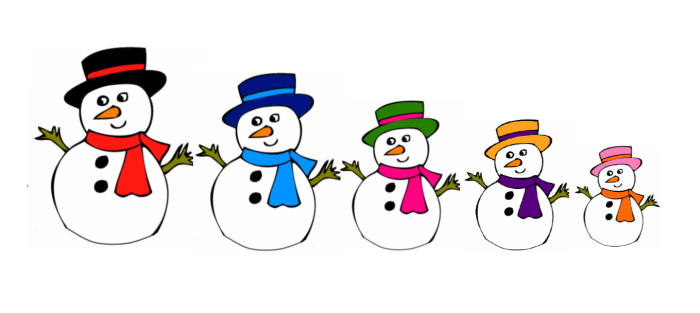 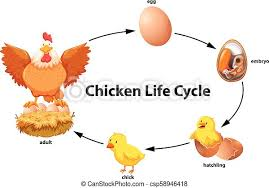 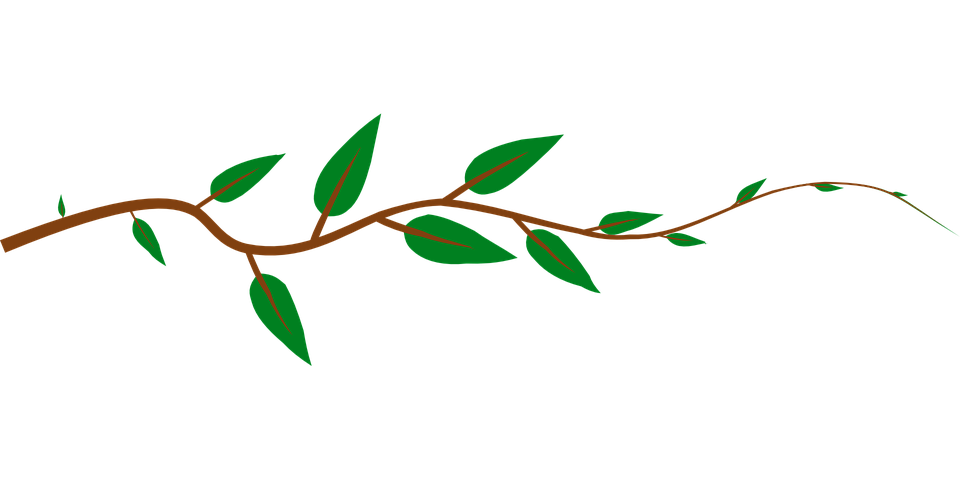 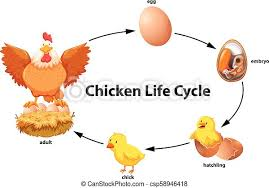 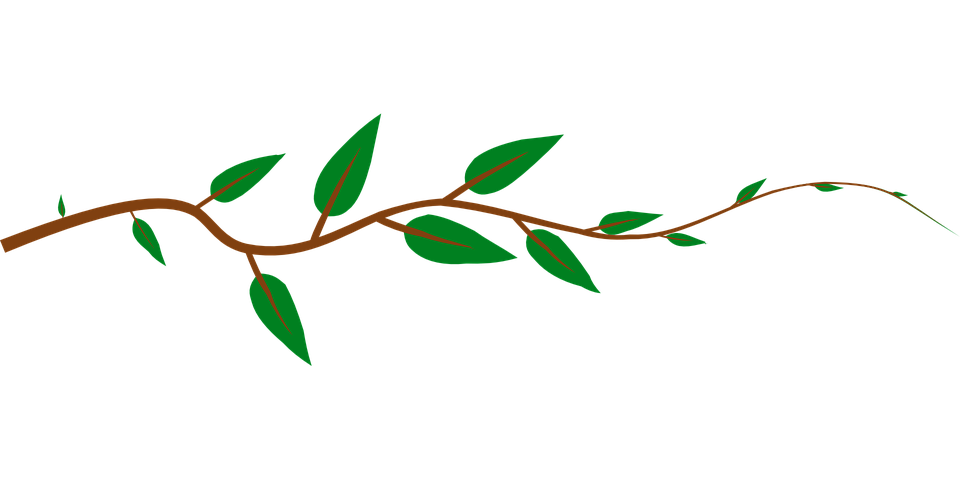 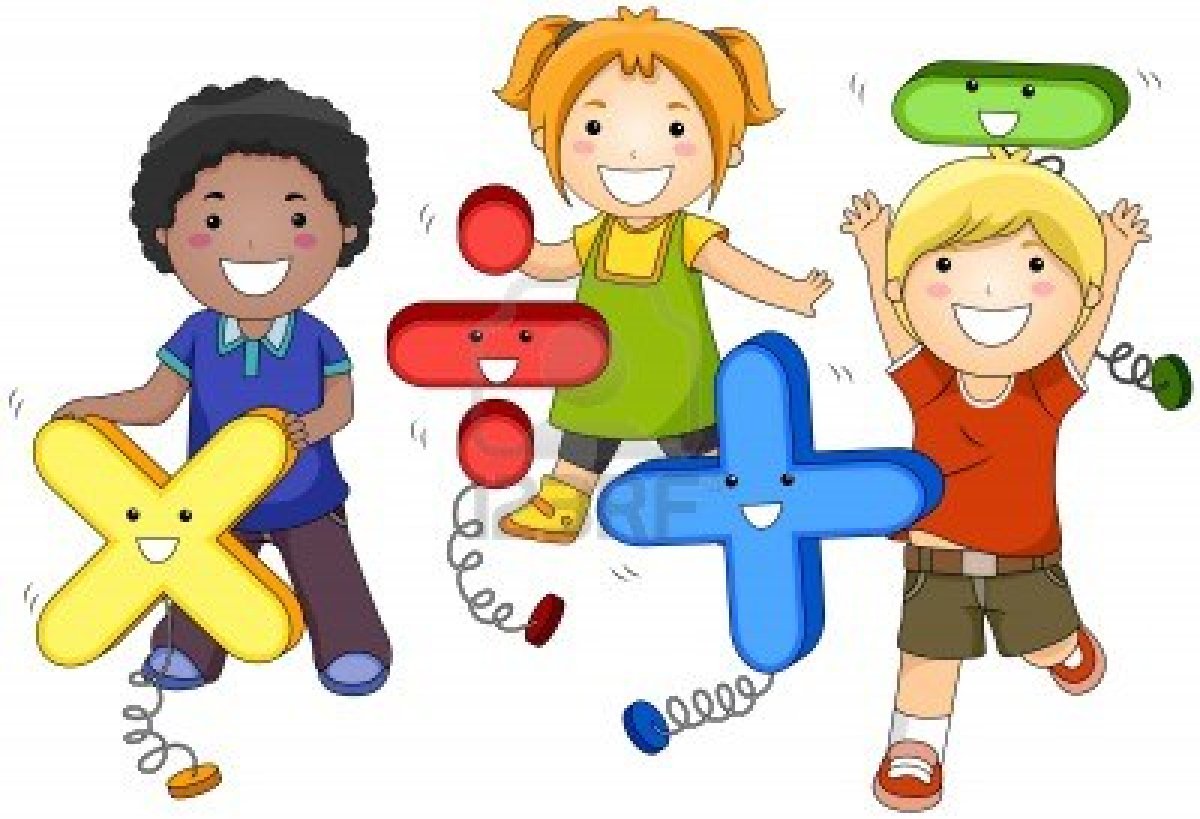 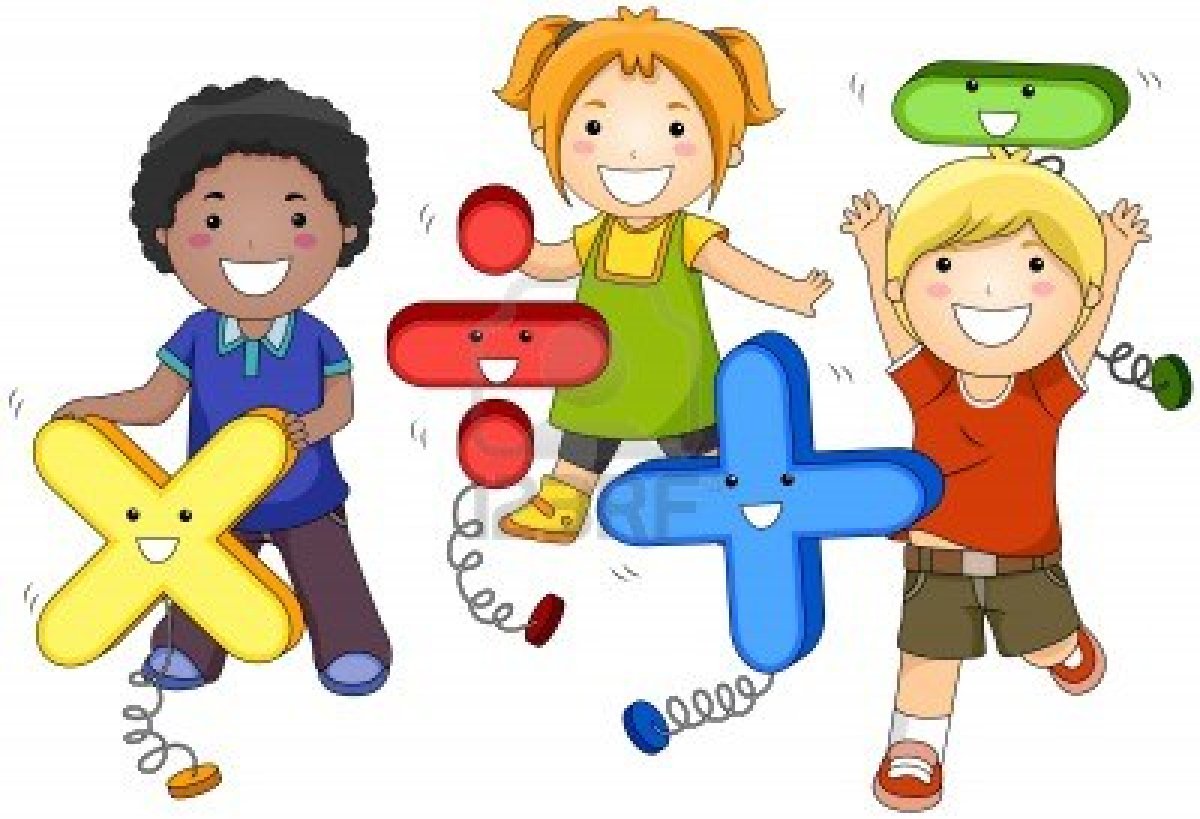 